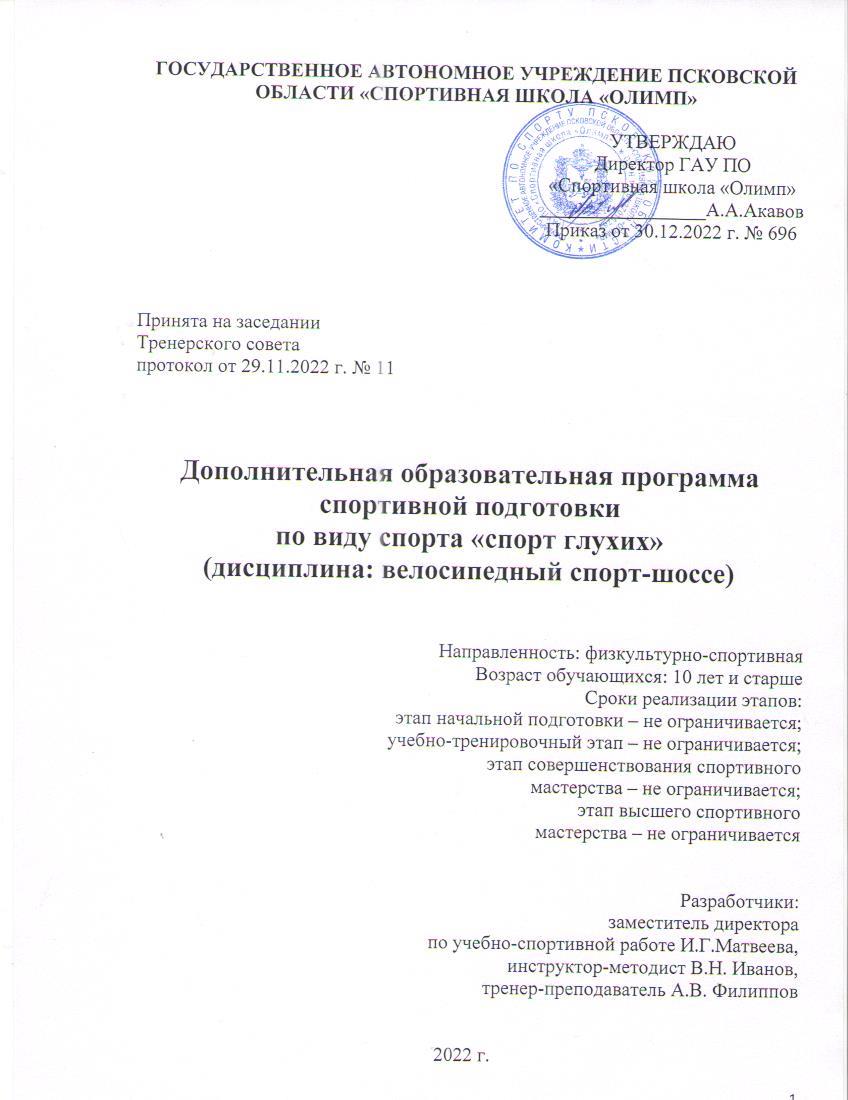 СодержаниеОбщие положения1.1. Название дополнительной образовательной программы спортивной подготовки 		Государственное автономное учреждение Псковской области «Спортивная школа «Олимп» (далее – Учреждение) реализует дополнительную образовательную программу спортивной подготовки по виду спорта «спорт глухих» дисциплина велосипедный спорт – шоссе (далее – Программа). Программа предназначена для организации в Учреждении образовательной деятельности по спортивной подготовке с учетом совокупности минимальных требований к спортивной подготовке, определенных федеральным стандартом спортивной подготовки по виду спорта «спорт глухих», утвержденным приказом Минспорта России 22 ноября 2022 года № 1051 «Об утверждении федерального стандарта спортивной подготовки по виду спорта «спорт глухих» (далее – ФССП). Программа разработана в соответствии с приказом Минспорта России от 21 декабря 2022 года № 1307 «Об утверждении примерной дополнительной образовательной программы спортивной подготовки по виду спорта «спорт глухих».	Программа разработана с учетом возраста, пола обучающихся, особенностей вида спорта «спорт глухих», спортивной дисциплины велосипедный спорт – шоссе.1.2. Цели ПрограммыЦели Программы: физическое воспитание личности,  приобретение обучающимися знаний, умений и навыков в области физической культуры и спорта, в избранном виде спорта. Целью Программы является достижение спортивных результатов на основе соблюдения спортивных и педагогических принципов в учебно-тренировочном процессе в условиях многолетнего, круглогодичного и поэтапного процесса спортивной подготовки.	Задачи Программы:- создание условий для всестороннего развития личности по средствам физической культуры и спорта;- мотивация личности к познанию и творчеству;- приобщение обучающихся к общечеловеческим ценностям;- укрепление психического и физического здоровья;-создание условий для социального, культурного и профессионального самоопределения, творческой самореализации личности;- приобщение к здоровому образу жизни;- профилактику асоциального поведения;- привлечение максимально возможного числа детей и подростков с ограниченными возможностями здоровья к систематическим занятиям физической культурой и спортом;- развитие личности и утверждение здорового образа жизни;- воспитание волевых и морально-этических качеств;- выявление и поддержка одаренных детей;- развитие у обучающихся физических качеств, способностей;- формирование двигательных умений и навыков в избранном виде спорта;- укрепление здоровья;- формирование культуры здорового и безопасного образа жизни;	  	     - формирование навыков коллективного взаимодействия, навыков и привычки    этических норм поведения;- изучение основ безопасного поведения при занятиях спортом; - подготовка спортсменов высокой квалификации;- подготовка резерва в сборные команды региона.II. Характеристика Программы	 Программа имеет физкультурно-спортивную направленность. Программа направлена на всестороннее физическое и нравственное развитие, физическое воспитание, совершенствование спортивного мастерства обучающихся посредством организации их систематического участия в спортивных мероприятиях, включая спортивные соревнования, в том числе в целях включения обучающихся в состав спортивных сборных команд.					Для зачисления желающих в группы спортивной подготовки Учреждение проводит набор с 01 по 20 декабря текущего года. Набор осуществляется на основании индивидуального отбора, проводимого в целях выявления лиц, имеющих необходимые для освоения Программы способности в области физической культуры и спорта. Допускается дополнительный набор обучающихся на второй и последующие годы обучения при наличии вакантных мест и выполнении обучающимися необходимых нормативов.					 Нормативы для зачисления на этап спортивной подготовки  определены в таблицах № 10-13.2.1. Сроки реализации этапов спортивной подготовки и возрастные границы лиц, проходящих спортивную подготовку, количество лиц, проходящих спортивную подготовку в группах на этапах спортивной подготовки	Сроки реализации этапов спортивной подготовки и возрастные границы лиц, проходящих спортивную подготовку, количество лиц, проходящих спортивную подготовку (далее – обучающиеся) в группах на этапах спортивной подготовки представлены в таблице № 1.							Таблица № 1Сроки реализации этапов спортивной подготовки и возрастные границы лиц, проходящих спортивную подготовку, по отдельным этапам, количество лиц, проходящих спортивную подготовку в группах на этапах спортивной подготовки		2.2 Объем Программы	Объем Программы, определяющий количество часов в неделю, общее количество часов в год на этапах и годах спортивной подготовки, приведен в таблице № 2.Таблица № 2Объем Программы2.3. Виды (формы) обучения по Программе Виды (формы) обучения, применяющиеся при реализации Программы: - форма обучения – очная;- учебно-тренировочные занятия – групповые, индивидуальные, смешанные;- работа по индивидуальным планам;- учебно-тренировочные мероприятия – виды и продолжительность учебно-тренировочных мероприятий зависят от этапа спортивной подготовки, представлены в таблице № 3;- спортивные соревнования – объем соревновательной деятельности определен в таблице № 4.Таблица № 3Учебно-тренировочные мероприятияТаблица № 4Объем соревновательной деятельностиТребования к участию в спортивных соревнованиях обучающихся:- соответствие возраста, пола и уровня спортивной квалификации обучающихся положениям (регламентам) об официальных спортивных соревнованиях согласно Единой всероссийской спортивной классификации и правилам вида спорта «спорт глухих» (дисциплины велосипедный спорт – шоссе); - наличие медицинского заключения о допуске к участию в спортивных соревнованиях; 												 - соблюдение общероссийских антидопинговых правил и антидопинговых правил, утвержденных международными антидопинговыми организациями.Учреждение направляет обучающихся и лиц, осуществляющих спортивную подготовку, на спортивные соревнования на основании календарного плана официальных физкультурных и спортивных мероприятий и соответствующих положений (регламентов) об официальных спортивных соревнованиях.	2.4. Годовой учебно-тренировочный планУчебно-тренировочный процесс в Учреждении осуществляется в соответствии с годовым учебно-тренировочным планом. Годовой учебно-тренировочный план определяет объем часов учебно-тренировочной работы по видам и годам спортивной подготовки на этапах спортивной подготовки. Годовой учебно-тренировочный план, с учетом соотношения видов спортивной подготовки и иных мероприятий в структуре учебно-тренировочного процесса на этапах спортивной подготовки, представлен в таблице № 5. Таблица № 5Годовой учебно-тренировочный план	        	К иным условиям реализации Программы относится трудоемкость Программы (объемы времени на ее реализацию) с обеспечением непрерывности учебно-тренировочного процесса, а также порядок и сроки формирования учебно-тренировочных групп, утвержденный локально-нормативным актом Учреждения.								Программа рассчитана на 52 недели в год. Учебно-тренировочный процесс в Учреждении ведется в соответствии с годовым учебно-тренировочным планом (включая период самостоятельной подготовки по индивидуальным планам спортивной подготовки для обеспечения непрерывности учебно-тренировочного процесса). При включении в учебно-тренировочный процесс самостоятельной подготовки ее продолжительность составляет не менее 10% и не более 20% от общего количества часов, предусмотренных годовым учебно-тренировочным планом.											Продолжительность одного учебно-тренировочного занятия при реализации Программы устанавливается в часах и не превышает: 			на этапе начальной подготовки — двух часов; 						на учебно-тренировочном этапе (этапе спортивной специализации) — трех часов; 													на этапе совершенствования спортивного мастерства — четырех часов; 	на этапе высшего спортивного мастерства — четырех часов.			При проведении более одного учебно-тренировочного занятия в один день суммарная продолжительность занятий не должна составлять более восьми часов. В часовой объем учебно-тренировочного занятия входят теоретические, практические, восстановительные, медико-биологические мероприятия, инструкторская и судейская практика.								Работа по индивидуальным планам спортивной подготовки может осуществляться на этапах совершенствования спортивного мастерства и высшего спортивного мастерства, а также на всех этапах спортивной подготовки в период проведения учебно-тренировочных мероприятий и участия в спортивных соревнованиях.2.5. Календарный план воспитательной работы         В центре воспитательного процесса находится личностное развитие обучающихся, их индивидуальных способностей, поиск оптимальных средств сохранения и укрепления здоровья, создание благоприятных условий для формирования у обучающихся отношения к здоровому образу жизни как одному из главных путей в достижении успехов. Календарный план воспитательной работы размещен в таблице № 6.Таблица № 6Календарный план воспитательной работы 2.6. План мероприятий, направленный на предотвращение допинга в  спорте и борьбу с нимОсновная цель проведения антидопинговых мероприятий специалистами, тренерами–преподавателями Учреждения - повышение уровня знаний обучающихся в вопросах борьбы с допингом и предотвращение использования допинга. План направлен на формирование нетерпимости к допингу среди обучающихся. План мероприятий, направленный на предотвращение допинга в  спорте и борьбу с ним изложен в таблице № 7.Таблица № 7План мероприятий, направленный на предотвращение допинга в спорте и борьбу с ним 2.7. Планы инструкторской и судейской практикиВ течение всего периода  спортивной  подготовки  тренер-преподаватель готовит себе помощников, привлекая обучающихся к организации учебно-тренировочных занятий и проведению соревнований. Учебно-тренировочные занятия проводятся в форме бесед, семинаров, практических занятий, самостоятельного изучения литературы. Обучающиеся овладевают принятой в виде спорта терминологией, основными методами построения учебно-тренировочного занятия, навыками дежурного по группе (подготовка места занятий, получение и сдача инвентаря). Во время проведения занятий развивается способность обучающихся наблюдать за выполнением заданий другими обучающимися, находить ошибки и исправлять их.	 			Инструкторская и судейская  практика  проводится на занятиях и вне занятий, начиная с учебно-тренировочного этапа (этапа спортивной специализации), и продолжается на всех последующих этапах спортивной подготовки. Привитие судейских навыков осуществляется путем изучения правил соревнований, привлечения обучающихся к непосредственному выполнению отдельных судейских обязанностей, ведения протоколов соревнований. 												На учебно-тренировочном этапе обучающиеся самостоятельно ведут дневники самоконтроля, где ведется учет занятий с тематикой, заданий и поставленных задач, регистрируются результаты выступления на спортивных соревнованиях, делается их анализ. Обучающиеся этапов совершенствования спортивного мастерства и высшего спортивного мастерства самостоятельно составляют конспект учебно-тренировочного занятия и проводят занятие в группе начальной подготовки, принимают участие в судействе соревнований, проводимых Учреждением. Планы инструкторской и судейской практики приведены в таблице № 8.Таблица № 8Планы инструкторской и судейской практики2.8. Планы медицинских, медико-биологических мероприятий и применения восстановительных средствМедицинские мероприятия направлены на сохранение и укрепление здоровья, обеспечение спортивного долголетия обучающихся. Ежегодно обучающиеся проходят медицинский осмотр (обследование). Медико-биологическое обеспечение направлено на повышение физической работоспособности и адаптации к интенсивным тренировочным нагрузкам. Восстановительные средства подразделяются на три основные группы: педагогические, медико-биологические и психологические.			Педагогические средства, обеспечивают эффективное протекание восстановительных процессов за счет рационального планирования учебно-тренировочного процесса: чередования объема и интенсивности выполняемой обучающимися тренировочной работы, установления оптимальных интервалов отдыха между упражнениями, разнообразия содержания учебно-тренировочных занятий, переключения на другие виды деятельности, введения разгрузочных, адаптационных и восстановительных микроциклов, индивидуализации средств и методов подготовки. Медико-биологические средства восстановления включают: рациональное питание и витаминизацию. Прием витаминов назначается врачом. Психические средства восстановления направлены на снижение уровня нервно-психической напряженности и утомления в наиболее трудные периоды учебно-тренировочного занятия и ответственных соревнований, они включают в себя: приемы психопрофилактики, психотерапии и психогигиены, такие как внушение, аутогенная и психорегулирующая тренировка, сон-отдых, приемы мышечной релаксации. Планы медицинских, медико-биологических мероприятий и применения восстановительных средств приведены в таблице № 9.Таблица № 9	Планы медицинских, медико-биологических мероприятий и применения восстановительных средств        Объемы медицинских, медико-биологических, восстановительных мероприятий зависят от этапа спортивной подготовки и определены в годовом учебно-тренировочном плане. Конкретный объем и целесообразность проведения восстановительных мероприятий определяют тренер-преподаватель и врач, исходя из решения текущих задач спортивной подготовки.Система контроля3.1. Требования к результатам прохождения Программы          По итогам освоения Программы применительно к этапам спортивной подготовки обучающемуся необходимо выполнить следующие требования к результатам прохождения Программы, в том числе, к участию в спортивных соревнованиях:На этапе начальной подготовки:формирование устойчивого интереса к занятиям физической культурой и спортом;получение общих теоретических знаний о физической культуре и спорте, в том числе о спортивной дисциплине вида спорта «спорт глухих»;формирование двигательных умений и навыков, в том числе в спортивной дисциплине вида спорта «спорт глухих»;повышение уровня физической подготовленности и всестороннее гармоничное развитие физических качеств;укрепление здоровья;прохождение физической реабилитации, социальной адаптации и интеграции.На учебно-тренировочном этапе (этапе спортивной специализации):формирование устойчивого интереса к занятиям спортивной дисциплиной вида спорта «спорт глухих»;формирование разносторонней общей и специальной физической подготовленности, а также теоретической, технической, тактической и психологической подготовленности, соответствующей спортивной дисциплине вида спорта «спорт глухих»;обеспечение участия в официальных спортивных соревнованиях и формирование навыков соревновательной деятельности;укрепление здоровья;прохождение углубленной физической реабилитации, социальной адаптации и интеграции.На этапе совершенствования спортивного мастерства:повышение уровня общей и специальной физической, теоретической, технической, тактической и психологической подготовленности;обеспечение участия в официальных спортивных соревнованиях и совершенствование навыков в условиях соревновательной деятельности;сохранение здоровья;прохождение углубленной физической реабилитации, социальной адаптации и интеграции.На этапе высшего спортивного мастерства:повышение уровня общей и специальной физической, теоретической, технической, тактической и психологической подготовленности, соответствующей спортивной дисциплине вида спорта «спорт глухих»;обеспечение участия в официальных спортивных соревнованиях и достижение обучающимися высоких и стабильных спортивных результатов в условиях соревновательной деятельности;сохранение здоровья;прохождение углубленной физической реабилитации, социальной адаптации и интеграции.Объем соревновательной деятельности по этапам и годам спортивной подготовки определен в таблице № 4.3.2. Оценка результатов освоения Программы          Оценка результатов освоения Программы сопровождается аттестацией обучающихся, проводимой Учреждением, на основе комплексов контрольных и контрольно-переводных нормативов, а также с учетом результатов участия обучающегося в спортивных соревнованиях и достижения им соответствующего уровня спортивной квалификации по годам и этапам спортивной подготовки.Задачами аттестации являются:								достоверная оценка умений и навыков, уровня физической                               подготовленности обучающихся на этапах освоения Программы;		определение перспектив дальнейшей учебно-тренировочной работы с обучающимися;											определение этапа подготовленности обучающихся;					получение объективной информации для подготовки локального нормативного акта о переводе обучающегося на следующий этап (год) спортивной подготовки;										выявление проблем тренеров-преподавателей в выборе средств, методов учебно-тренировочного процесса, в оптимальном распределении                          тренировочных нагрузок.Результаты прохождения спортивной подготовки применительно к этапам спортивной подготовки должны соответствовать требованиям к результатам прохождения Программы, в том числе, к участию в спортивных соревнованиях.3.3. Контрольные и контрольно-переводные нормативы по видам  
спортивной подготовки Контрольные и контрольно-переводные нормативы по видам спортивной подготовки и уровень спортивной квалификации обучающихся по годам и этапам спортивной подготовки разработаны с учетом возраста, пола обучающихся, особенностей вида спорта «спорт глухих» спортивной дисциплины велосипедный спорт - шоссе, уровня спортивной квалификации обучающихся (спортивные разряды и спортивные звания).  		Нормативы представлены в таблицах № 10-13. Прием контрольно-переводных нормативов осуществляется с 15 по 25 декабря текущего года. Таблица № 10Нормативы общей физической подготовки для зачисления и перевода на этап начальной подготовки по виду спорта «спорт глухих»для спортивной дисциплины «велосипедный спорт – шоссе»Таблица № 11Нормативы общей физической подготовки и уровень спортивной квалификации (спортивные разряды) для зачисления и перевода на учебно-тренировочный этап (этап спортивной специализации) по виду спорта «спорт глухих» для спортивной дисциплины «велосипедный спорт – шоссе»Таблица № 12Нормативы общей физической подготовки и специальной физической подготовки и уровень спортивной квалификации (спортивные разряды) для зачисления и перевода на этап совершенствования спортивного мастерства по виду спорта «спорт глухих» для спортивной дисциплины «велосипедный спорт – шоссе»Таблица № 13Нормативы общей физической подготовки и специальной физической подготовки и уровень спортивной квалификации (спортивные звания) для зачисления и перевода на этап высшего спортивного мастерства по виду спорта «спорт глухих» для спортивной дисциплины «велосипедный спорт – шоссе»Результаты выполнения нормативов обучающимися заносятся в протоколы,  которые  хранятся в учебно-спортивном отделе Учреждения. IV. Рабочая программаОсобенности осуществления спортивной подготовки по виду спорта «спорт глухих», спортивной дисциплине велосипедный спорт – шоссе, основаны на особенностях вида спорта «спорт глухих». Реализация Программы осуществляется с учетом этапа спортивной подготовки.	Для зачисления на этап спортивной подготовки лицо, желающее пройти спортивную подготовку, должно достичь установленного возраста в календарный год зачисления на соответствующий этап спортивной подготовки.Возраст обучающихся на этапах совершенствования спортивного мастерства и высшего спортивного мастерства не ограничивается при условии вхождения их в список кандидатов в спортивную сборную команду Псковской области по виду спорта «спорт глухих» и участия в официальных спортивных соревнованиях по виду спорта «спорт глухих» не ниже уровня всероссийских спортивных соревнований.В зависимости от условий и организации учебно-тренировочных занятий, а также условий проведения спортивных соревнований подготовка обучающихся осуществляется на основе обязательного соблюдения требований безопасности, учитывающих особенности осуществления спортивной подготовки по спортивной дисциплине велосипедный спорт - шоссе вида спорта «спорт глухих».       Рабочая программа содержит описание учебно-тренировочного процесса по этапам спортивной подготовки, учебно-тематический план для дисциплины велосипедный спорт – шоссе.4.1. Описание учебно-тренировочного процесса Этап начальной подготовки          Теоретическая подготовка. Цель – создание представлений о велосипедном спорте – шоссе, как дисциплине вида спорта «спорт глухих». Теоретическая подготовка осуществляется на всех этапах спортивной подготовки, является необходимым элементом эффективного выполнения всех других разделов. Основная направленность теоретической подготовки на данном этапе – создание представлений о велосипедном спорте – шоссе, гигиенические основы физической культуры и спорта. Средства и методы теоретической подготовки - основными методами теоретической подготовки в группах этапа начальной подготовки являются: беседы, демонстрации простейших наглядных пособий, просмотр учебных фильмов.           Техническая подготовка. Спортивная техника - это специализированная система одновременных движений, направленных на рациональную организацию взаимодействия внутренних и внешних сил, действующих на тело спортсмена, с целью наиболее полного и эффективного использования их для достижения возможно более высоких результатов. Цель – овладение основами техники велосипедного спорта – шоссе.  Задачи: обучение правильной посадке (положению рук на руле, стоп на педалях, коленей, локтей, спины и головы); обучение правильной технике педалирования (поочередному, одновременному, круговому);  обучение технике езды по прямой, технике поворота, подъема и спуска; обучение технике старта (с места, с хода, индивидуальному, командному и групповому), технике финиширования; обучение технике ускорения, рывка, тихой езды и стоянию на месте; обучение технике езды индивидуальной в команде и группе.Физическая подготовка. Цель – всестороннее физическое развитие на основе широкого применения средств общей физической и специальной физической подготовки. Задачи: обучение специальным и вспомогательным упражнениям велосипедиста; развитие отстающих мышечных групп и двигательных качеств; развитие общей выносливости и скоростных качеств. Характерной особенностью этапа является: преимущественное использование средств общей физической подготовки; естественный прирост двигательных качеств, вследствие возрастного развития организма; применяется максимально расширенный круг средств тренировки. Средства тренировки. Общая физическая подготовка: овладение широким комплексом двигательной активности при выполнении следующих упражнений специального и общеразвивающего характера, упражнения на координацию, ловкость, быстроту, гибкость и равновесие. Тактическая подготовка. Цель – создание общего представления о тактике велосипедного спорта – шоссе. Формирование знаний по общим основам тактики. Определение показателя роли тактических знаний и умений в достижении высоких спортивных результатов. На данном этапе основным методом тактической подготовки является приобретение теоретических знаний по тактике. Создание общего представления о тактических действиях достигается, прежде всего, путем приобретения теоретических сведений с привлечением наглядных методов. Выполнение контрольно-переводных нормативов.Годовые учебно-тренировочные планы для групп этапа начальной подготовки по годам обучения представлены в таблицах № 15-17. Таблица № 15Годовой учебно-тренировочный план для групп этапа начальной подготовки                 (первый год обучения)Примечание: обозначение 1:15 – 1 час 15 минут; 28′ - 28 минут.Таблица № 16Годовой учебно-тренировочный план для групп этапа начальной подготовки  (второй год обучения)Таблица № 17Годовой учебно-тренировочный план для групп этапа начальной подготовки  (третий год и последующие годы обучения)Учебно-тренировочный этап (этап спортивной специализации)         Цели подготовки: содействие гармоническому развитию и углублённое овладение специализацией. Основная задача учебно-тренировочных групп - обеспечение разносторонней физической подготовленности обучающегося на основе планомерного увеличения объема тренировочных нагрузок и подбора средств и методов тренировки, позволяющих осуществить эту подготовку целенаправленно, с учетом специфики вида спорта «спорт глухих» и дисциплины велосипедный спорт – шоссе. Основное направление в работе – развитие общей выносливости, ловкости, гибкости, воспитания силовой выносливости, изучение и закрепление основ техники велосипедного спорта - шоссе, приобретение тактического опыта. Годичный цикл подготовки групп учебно-тренировочного этапа делится на подготовительный, соревновательный и переходный периоды. Годовые учебно-тренировочные планы для групп учебно-тренировочного этапа по годам обучения представлены в таблицах № 18-20. Таблица № 18Годовой учебно-тренировочный план для групп учебно-тренировочного этапа (этапа спортивной специализации) (первый год обучения)Примечание: обозначение 1:23 – 1 час 23 минуты; 27′ - 27 минут.Таблица № 19Годовой учебно-тренировочный план  для групп учебно-тренировочного этапа (этапа спортивной специализации) (второй и третий годы обучения)Таблица № 20Годовой учебно-тренировочный план для групп учебно-тренировочного этапа (этапа спортивной специализации) (четвертый год и последующие годы обучения)Этап совершенствования спортивного мастерства	    Основная задача групп совершенствования спортивного мастерства - завершение базовой подготовки обучающихся, создание предпосылок для последующего достижения высоких результатов. Основное направление в работе - дальнейшее развитие общей и силовой подготовки, абсолютной силы, развитие специальной выносливости, совершенствование технического и тактического мастерства, стойкости к сбивающим факторам, освоение возрастающих объемов учебно-тренировочных нагрузок и доведение их до величин, характерных для периода достижения высших спортивных результатов.		    											Распределение учебно-тренировочных нагрузок по видам спортивной подготовки и иным мероприятиям для групп этапа совершенствования спортивного мастерства представлено в таблице № 21. Таблица № 21Годовой учебно-тренировочный план для групп этапа совершенствования спортивного мастерстваЭтап высшего спортивного мастерства          Основными задачами обучения в группах высшего спортивного мастерства являются: достижение максимального уровня физической, технической, тактической, психологической подготовленности; индивидуализация техники велосипедного спорта - шоссе; реализация оптимальных тактических вариантов на спортивных соревнованиях; участие в официальных всероссийских и международных соревнованиях; выполнение функций помощника тренера-преподавателя; выполнение разрядных норм и требований мастера спорта России международного класса.			Процесс обучения в группах высшего спортивного мастерства направлен на подготовку обучающихся к достижению максимально возможного для них спортивного результата. Объемы специальной физической и общей физической учебно-тренировочной нагрузки различной интенсивности должны соответствовать планируемому уровню спортивного результата и иметь индивидуальные параметры, которые определяются на основе динамики объемов нагрузки, и текущего состояния обучающегося.Годовой учебно-тренировочный план для групп этапа высшего спортивного мастерства представлен в таблице № 22. Таблица № 22Годовой учебно-тренировочный план для групп этапа высшего спортивного мастерстваУчебно-тематический планУчебно-тематический план включает темы по теоретической подготовке по этапам спортивной подготовки, представлен в таблице № 23. Таблица № 23Учебно-тематический планV. Условия реализации Программы	Условия реализации Программы включают материально-технические, кадровые и информационно-методические условия.5.1. Материально-технические условияДля реализации этапов спортивной подготовки предусматриваются требования к материально-техническим условиям: наличие тренировочного спортивного зала; наличие тренажерного зала; наличие раздевалок, душевых; наличие игрового зала; наличие медицинского пункта, оборудованного в соответствии с приказом Минздрава России от 23.10.2020 №1144н «Об утверждении порядка организации оказания медицинской помощи лицам, занимающимся физической культурой и спортом (в том числе при подготовке и проведении физкультурных мероприятий и спортивных мероприятий), включая порядок медицинского осмотра лиц, желающих пройти спортивную подготовку, заниматься физической культурой и спортом в организациях и (или) выполнить нормативы испытаний (тестов) Всероссийского физкультурно-спортивного комплекса «Готов к труду и обороне» (ГТО)» и форм медицинских заключений о допуске к участию физкультурных и спортивных мероприятиях» (зарегистрирован Минюстом России 03.12.2020, регистрационный № 61238); обеспечение оборудованием и спортивным инвентарем, необходимыми для прохождения спортивной подготовки (таблицы № 24-25); обеспечение спортивной экипировкой (таблица № 26); обеспечение обучающихся проездом к месту проведения спортивных мероприятий и обратно; обеспечение обучающихся питанием и проживанием в период проведения спортивных мероприятий; медицинское обеспечение обучающихся, в том числе организация систематического медицинского контроля.Таблица № 24Обеспечение оборудованием и спортивным инвентарем, необходимыми для прохождения спортивной подготовкиТаблица № 25Таблица № 26Обеспечение спортивной экипировкой5.2. Кадровые условия	Учреждение обеспечивает соблюдение требований к кадровым условиям реализации этапов спортивной подготовки, установленных ФССП.			Уровень квалификации лиц, осуществляющих спортивную подготовку, соответствует требованиям, установленным профессиональным стандартом «Тренер-преподаватель», утвержденным приказом Минтруда России от 24.12.2020 № 952н (зарегистрирован Минюстом России 25.012021, регистрационный № 62203), профессиональным стандартом «Тренер», утвержденным приказом Минтруда России от 28.03.2019 № 191н (зарегистрирован Минюстом России 25.04.2019, регистрационный № 54519), профессиональным стандартом «Специалист по инструкторской и методической работе в области физической культуры и спорта», утвержденным приказом Минтруда России от 21.04.2022 № 237н (зарегистрирован Минюстом России 27.05.2022, регистрационный № 68615), или Единым квалификационным справочником должностей руководителей, специалистов и служащих, раздел «Квалификационные характеристики должностей работников в области физической культуры и спорта», утвержденным приказом Минздравсоцразвития России от 15.08.2011 № 916н (зарегистрирован Минюстом России 14.10.2011, регистрационный № 22054).				Для проведения учебно-тренировочных занятий и участия в официальных спортивных соревнованиях на учебно-тренировочном этапе (этапе спортивной специализации), этапах совершенствования спортивного мастерства и высшего спортивного мастерства, кроме основного тренера-преподавателя, допускается привлечение тренера-преподавателя по видам спортивной подготовки, с учетом специфики вида спорта «спорт глухих», а также на всех этапах спортивной подготовки привлечение иных специалистов (при условии их одновременной работы с обучающимися). 									Для подготовки спортивного инвентаря и спортивной экипировки к учебно-тренировочным занятиям и спортивным соревнованиям, обслуживания техники, оборудования и спортивных сооружений, необходимых для осуществления спортивной подготовки, на всех этапах спортивной подготовки допускается привлечение соответствующих специалистов.					В целях сохранения непрерывности профессионального развития тренеров-преподавателей Учреждение организует и обеспечивает их участие в курсах повышения квалификации.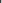 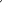 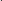 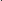 5.3. Информационно-методические условия Список литературных источниковБахвалов В.А., Романин А.Н. Психологическая подготовка велогонщика. - М.: Физкультура и спорт, 1983.Белоцерковский З.Б. Тестирование физической работоспособности у спортсменов и занимающихся массовой физической культурой с помощью специфических нагрузок: Методические разработки. - М.: 1996.Велосипедный спорт: правила соревнований. - М.: 2003.Захаров А.А. Тактическая подготовка велосипедиста: Учебное пособие для вузов физ. культуры. - М.: 2001.Захаров А.А. Физическая подготовка велосипедиста: Учебное пособие для вузов физ. культуры. - М.: 2001.Захаров А.А. Техническая подготовка велосипедиста. - Физкультура, образование, наука. - М.: 2003.Велосипедный спорт: люди, годы, факты / Авт.-сост. М.Н. Тылкин. - М.: Физкультура и спорт, 1987.Евсеев С.П. Теория и организация адаптивной физической культуры. - Т.1. -М., 2002.Ердаков С.В. и др. Тренировка велосипедистов-шоссейников / С.В. Ердаков, В.А. Капитонов, В.В. Михайлов. - М.: Физкультура и спорт, 1990.Крылатых Ю.Г., Минаков СМ. - Подготовка юных велосипедистов. - М.: ФиС, 1982.Любовицкий В.П. Гоночные велосипеды. - Л.: Машиностроение. Ленингр. отделение, 1989.Нормативно-правовые основы, регулирующие деятельность спортивных школ. - М., 1995.Организация педагогического контроля деятельности спортивных школ: Методические рекомендации. - М.: Советский спорт, 2003.Полищук Д.А. Велосипедный спорт. - Киев: Олимпийская литература, 1997.Селуянов В.Н., Яковлев Б.А. Биомеханические основы совершенствования эффективности техники педалирования: Учебное пособие для студентов и слушателей факультета повышения квалификации ГЦОЛИФК. - М.: ГЦОЛИФК, 1995.Тимошенков В.В. Тренажеры в велосипедном спорте. - Минск, 1994.Фомина Л.Д., Кузнецов А.А., Мелихов Ю.И. Велосипедный спорт: Учебное пособие СПбГАФК им. П.Ф. Лесгафта. - СПб.: ВВМ, 2004.Щукаев В. П. Тренировка велосипедисток-шоссейниц: Учебное пособие для студентов высших учебных заведений физической культуры. - Смоленск: СГИФК, 1996.Аудиовизуальные средстваНаглядные пособия: рисунки, таблицы, схемы, диаграммы, графики.Видеопродукция: видеофрагменты, видеоуроки, видеофильмы, видеосъемка, тематические слайды и транспаранты.Компьютерные учебные пособия: электронные учебники, самоучители, пособия, справочники, словари, прикладные обучающие, контролирующие программы, тесты и учебные игры.Интернет: сетевые базы данных, видеоконференции, видеотрансляции, виртуальные семинары, телеконференции на специальных тематических форумах, телекоммуникационные проекты.Перечень Интернет-ресурсов1. Консультант Плюс http://www.consultant.ru/:2. Министерство просвещения Российской Федерации http://www.edu.gov.rb3. Министерство спорта Российской Федерации http://www.minsport.gov.ru/ 4. Федерация велосипедного спорта России http://fvsr.ru/5. Новости велоспорта http://www.velosportnews.ru/ 6. Велоспорт-шоссе http://книга-спорт.рф/ 7. Российское антидопинговое агентство «Русада» http://www.rusada.ru/8. Сурдлимпийский комитет России http://www.deafsport.ru/9. Международный сурдлимпийский комитет http://www.deaflympics.com/1Общие положения31.1Название дополнительной образовательной программы спортивной подготовки31.2Цели Программы32Характеристика программы42.1Сроки реализации этапов спортивной подготовки и возрастные границы лиц, проходящих спортивную подготовку, количество лиц, проходящих спортивную подготовку в группах на этапах спортивной подготовки42.2Объем Программы52.3Виды (формы) обучения по Программе 52.4Годовой учебно-тренировочный план82.5Календарный план воспитательной работы102.6План мероприятий, направленный на предотвращение допинга в  спорте и борьбу с ним132.7Планы инструкторской и судейской практики162.8Планы медицинских, медико-биологических мероприятий и применения восстановительных средств173Система контроля183.1Требования к результатам прохождения Программы183.2Оценка результатов освоения Программы193.3Контрольные и контрольно-переводные нормативы по видам спортивной подготовки204Рабочая программа224.1Описание учебно-тренировочного процесса234.2Учебно-тематический план335Условия реализации Программы385.1Материально-технические условия385.2Кадровые условия435.3Информационно-методические условия43Этапы спортивной подготовкиСрок реализации этапов спортивной подготовки (лет)Возрастные границы лиц, проходящих спортивную подготовку (лет)Наполняемость (человек)Наполняемость (человек)Этап начальной подготовкине ограничивается10до года9Этап начальной подготовкине ограничивается10свыше года8Учебно-тренировочный этап (этап спортивной специализации)не ограничивается12до года6Учебно-тренировочный этап (этап спортивной специализации)не ограничивается12второй и третий годы5Учебно-тренировочный этап (этап спортивной специализации)не ограничивается12четвертый и последующие годы4Этап совершенствования спортивного мастерстване ограничивается1422Этап высшего спортивного мастерстване ограничивается1611Этапный нормативЭтапы и годы спортивной подготовкиЭтапы и годы спортивной подготовкиЭтапы и годы спортивной подготовкиЭтапы и годы спортивной подготовкиЭтапы и годы спортивной подготовкиЭтапы и годы спортивной подготовкиЭтапы и годы спортивной подготовкиЭтапный нормативЭтап начальной подготовкиЭтап начальной подготовкиТренировочный этап (этап спортивной специализации)Тренировочный этап (этап спортивной специализации)Тренировочный этап (этап спортивной специализации)Этап совершенствования спортивного мастерстваЭтап высшего спортивного мастерстваЭтапный нормативЭтап начальной подготовкиЭтап начальной подготовкиДо трех летДо трех летСвыше трех летЭтап совершенствования спортивного мастерстваЭтап высшего спортивного мастерстваЭтапный нормативДо годаСвыше годаДо годаВторой и третий  годыЧетвертый и последующие годыЭтап совершенствования спортивного мастерстваЭтап высшего спортивного мастерстваКоличество часов в неделю4,561214161824Общее количество часов в год2343126247288329361248№ п/пВид               учебно-тренировочных мероприятийПредельная продолжительность учебно-тренировочных мероприятий по этапам спортивной подготовки (количество суток) (без учета времени следования к месту проведения учебно-тренировочных мероприятий и обратно)Предельная продолжительность учебно-тренировочных мероприятий по этапам спортивной подготовки (количество суток) (без учета времени следования к месту проведения учебно-тренировочных мероприятий и обратно)Предельная продолжительность учебно-тренировочных мероприятий по этапам спортивной подготовки (количество суток) (без учета времени следования к месту проведения учебно-тренировочных мероприятий и обратно)Предельная продолжительность учебно-тренировочных мероприятий по этапам спортивной подготовки (количество суток) (без учета времени следования к месту проведения учебно-тренировочных мероприятий и обратно)Предельная продолжительность учебно-тренировочных мероприятий по этапам спортивной подготовки (количество суток) (без учета времени следования к месту проведения учебно-тренировочных мероприятий и обратно)№ п/пВид               учебно-тренировочных мероприятийЭтап начальной подготовкиТренировочный этап (этап спортивной специализации)Этап совершенствования спортивного мастерстваЭтап высшего спортивного мастерстваЭтап высшего спортивного мастерстваУчебно-тренировочные мероприятия к спортивным соревнованиямУчебно-тренировочные мероприятия к спортивным соревнованиямУчебно-тренировочные мероприятия к спортивным соревнованиямУчебно-тренировочные мероприятия к спортивным соревнованиямУчебно-тренировочные мероприятия к спортивным соревнованиямУчебно-тренировочные мероприятия к спортивным соревнованиямУчебно-тренировочные мероприятия к спортивным соревнованиям1.1.Учебно-тренировочные мероприятия по подготовке к международным спортивным соревнованиям --2121211.2.Учебно-тренировочные мероприятия по подготовке к чемпионатам, кубкам России, первенствам России -141821211.3.Учебно-тренировочные мероприятия по подготовке к другим всероссийским спортивным  соревнованиям -141818181.4.Учебно-тренировочные мероприятия по подготовке к официальным спортивным соревнованиям субъекта Российской Федерации-14141414Специальные учебно-тренировочные мероприятияСпециальные учебно-тренировочные мероприятияСпециальные учебно-тренировочные мероприятияСпециальные учебно-тренировочные мероприятияСпециальные учебно-тренировочные мероприятияСпециальные учебно-тренировочные мероприятияСпециальные учебно-тренировочные мероприятия2.1.Учебно-тренировочные мероприятия по общей и (или) специальной физической подготовке -141818182.2.Восстановительные мероприятия--До 10 сутокДо 10 сутокДо 10 суток2.3.Мероприятия для комплексного медицинского обследования--До 3 суток, но не более 2 раз в годДо 3 суток, но не более 2 раз в годДо 3 суток, но не более 2 раз в год2.4.Учебно-тренировочные мероприятия в каникулярный периодДо 21 дня подряд и не более двух учебно-тренировочных мероприятий в годДо 21 дня подряд и не более двух учебно-тренировочных мероприятий в год---2.5.Учебно-тренировочные мероприятия-До 60 сутокДо 60 сутокДо 60 сутокДо 60 сутокВиды спортивных соревнованийЭтапы и годы спортивной подготовкиЭтапы и годы спортивной подготовкиЭтапы и годы спортивной подготовкиЭтапы и годы спортивной подготовкиВиды спортивных соревнованийЭтап начальной подготовкиУчебно-тренировочный этап (этап спортивной специализации)Этап     совершенствования спортивного мастерстваЭтап высшего спортивного мастерстваКонтрольные1357Отборочные-233Основные-233№п/пВиды спортивной подготовки и иные мероприятияЭтапы и годы спортивной подготовкиЭтапы и годы спортивной подготовкиЭтапы и годы спортивной подготовкиЭтапы и годы спортивной подготовкиЭтапы и годы спортивной подготовкиЭтапы и годы спортивной подготовкиЭтапы и годы спортивной подготовкиЭтапы и годы спортивной подготовкиЭтапы и годы спортивной подготовкиЭтапы и годы спортивной подготовки№п/пВиды спортивной подготовки и иные мероприятияЭтапы начальной подготовкиЭтапы начальной подготовкиЭтапы начальной подготовкиУчебно-тренировочный этап(этап спортивной специализации)Учебно-тренировочный этап(этап спортивной специализации)Учебно-тренировочный этап(этап спортивной специализации)Учебно-тренировочный этап(этап спортивной специализации)Учебно-тренировочный этап(этап спортивной специализации)Этап совершенствования спортивного мастерстваЭтап высшего спортивного мастерства№п/пВиды спортивной подготовки и иные мероприятияДо годаСвыше годаСвыше годаДо трех летДо трех летДо трех летСвыше трех летСвыше трех летЭтап совершенствования спортивного мастерстваЭтап высшего спортивного мастерства№п/пВиды спортивной подготовки и иные мероприятияПервый годВторой годТретий годПервый годВторой годТретий годЧетвертый годПятый годЭтап совершенствования спортивного мастерстваЭтап высшего спортивного мастерства№п/пВиды спортивной подготовки и иные мероприятияНедельная нагрузка в часахНедельная нагрузка в часахНедельная нагрузка в часахНедельная нагрузка в часахНедельная нагрузка в часахНедельная нагрузка в часахНедельная нагрузка в часахНедельная нагрузка в часахНедельная нагрузка в часахНедельная нагрузка в часах№п/пВиды спортивной подготовки и иные мероприятия4,56612141416161824№п/пВиды спортивной подготовки и иные мероприятияМаксимальная продолжительность одного учебно-тренировочного занятия в часахМаксимальная продолжительность одного учебно-тренировочного занятия в часахМаксимальная продолжительность одного учебно-тренировочного занятия в часахМаксимальная продолжительность одного учебно-тренировочного занятия в часахМаксимальная продолжительность одного учебно-тренировочного занятия в часахМаксимальная продолжительность одного учебно-тренировочного занятия в часахМаксимальная продолжительность одного учебно-тренировочного занятия в часахМаксимальная продолжительность одного учебно-тренировочного занятия в часахМаксимальная продолжительность одного учебно-тренировочного занятия в часахМаксимальная продолжительность одного учебно-тренировочного занятия в часах№п/пВиды спортивной подготовки и иные мероприятия2223333344№п/пВиды спортивной подготовки и иные мероприятияНаполняемость групп (человек)Наполняемость групп (человек)Наполняемость групп (человек)Наполняемость групп (человек)Наполняемость групп (человек)Наполняемость групп (человек)Наполняемость групп (человек)Наполняемость групп (человек)Наполняемость групп (человек)Наполняемость групп (человек)№п/пВиды спортивной подготовки и иные мероприятия98865544211Общая физическая подготовка1311751752753203203663662802252Специальная физическая подготовка771031032372762763163164496743Спортивные соревнования---131515171738754Техническая подготовка101212182222252528375Тактическая подготовка688141717171728386Теоретическая подготовка2331010101616--7Психологическая подготовка688131616161628378Контрольные мероприятия (тестирование и контроль)---99999999Инструкторская практика---78899101310Судейская практика---6778891211Медицинские, медико-биологические мероприятия---23344143312Восстановительные мероприятия---23344153313Интегральная подготовка23318222225252862Общее количество часов в годОбщее количество часов в год2343123126247287288328329361248№ п/пНаправление работыМероприятияСроки проведения1.Профориентационная деятельностьПрофориентационная деятельностьПрофориентационная деятельность1.1.Судейская практикаУчастие в спортивных соревнованиях различного уровня, в рамках которых предусмотрено:- практическое и теоретическое изучение и применение правил вида спорта и терминологии, принятой в виде спорта; - приобретение навыков судейства и проведения спортивных соревнований в качестве помощника спортивного судьи и (или) помощника секретаря спортивных соревнований;- приобретение навыков самостоятельного судейства спортивных соревнований;- формирование уважительного отношения к решениям спортивных судеймай-август1.2.Инструкторская практикаУчебно-тренировочные занятия, в рамках которых предусмотрено:- освоение навыков организации и проведения учебно-тренировочных занятий в качестве помощника тренера-преподавателя, инструктора;- составление конспекта учебно-тренировочного занятия в соответствии с поставленной задачей;- формирование навыков наставничества;
- формирование сознательного отношения к учебно-тренировочному и соревновательному процессам; - формирование склонности к педагогической работеноябрь-декабрь2. Здоровьесбережение Здоровьесбережение Здоровьесбережение2.1.Организация и проведение мероприятий, направленных на формирование здорового образа жизниДни здоровья и спорта, в рамках которых предусмотрено:- формирование знаний и умений 
в проведении дней здоровья и спорта, спортивных фестивалей (написание положений, требований, регламентов к организации и проведению мероприятий, ведение протоколов);- подготовка пропагандистских акций по формированию здорового образа жизни средствами различных видов спортаапрель-май2.2.Режим питания и отдыхаПрактическая деятельность и восстановительные процессы обучающихся: - формирование навыков правильного режима дня с учетом спортивного режима (продолжительности учебно-тренировочного процесса, периодов сна, отдыха, восстановительных мероприятий после тренировки, оптимальное питание, профилактика переутомления и травм, поддержка физических кондиций, знание способов закаливания и укрепления иммунитета)январь-февраль2.3 Соблюдение требований техники безопасности Проведение занятий, бесед на темы: - инструктаж по технике безопасности; - правила поведения на территории спортивного объекта;  - соблюдение техники безопасности на водоемах март3.Патриотическое воспитание обучающихсяПатриотическое воспитание обучающихсяПатриотическое воспитание обучающихся3.1.Теоретическая подготовка(воспитание патриотизма, чувства ответственности перед Родиной, гордости за свой край, свою Родину, уважение государственных символов (герб, флаг, гимн), готовность к служению Отечеству, его защите на примере роли, традиций и развития вида спорта в современном обществе, легендарных спортсменов в Российской Федерации, в регионе, культура поведения болельщиков и спортсменов на соревнованиях)Беседы, встречи, диспуты, другиемероприятия с приглашением именитых спортсменов, тренеров и ветеранов спорта.Занятие на тему - определение понятий: флаг, герб, гимн Российской Федерации. Разучивание гимна и исполнение гимна на церемониях открытия (закрытия) спортивных соревнований.  апрель-май3.2.Практическая подготовка(участие в физкультурных мероприятиях и спортивных соревнованиях и иных мероприятиях)Участие в:- физкультурных и спортивно-массовых мероприятиях, спортивных соревнованиях, в том числе в парадах, церемониях открытия (закрытия), награждения на указанных мероприятиях;- тематических физкультурно-спортивных праздниках апрель-октябрь4.Развитие творческого мышленияРазвитие творческого мышленияРазвитие творческого мышления4.1.Практическая подготовка (формирование умений и навыков, способствующих достижению спортивных результатов)Семинары, мастер-классы, показательные выступления для обучающихся, направленные на:- формирование умений и навыков, способствующих достижению спортивных результатов;- развитие навыков юных спортсменов и их мотивации к формированию культуры спортивного поведения, воспитания толерантности и взаимоуважения;- правомерное  поведение болельщиков;- расширение общего кругозора юных спортсменовмай-августЭтап спортивной подготовкиСодержание мероприятия и его формаСроки проведенияРекомендации по проведению мероприятийЭтап начальной подготовки1. Онлайн обучение на сайте РУСАДА2. Теоретическое занятие «Ценности спорта. Честная игра»3. Проверка лекарственных препаратов (знакомство с международным стандартом «Запрещенный список»)4. Семинар для тренеров «Виды нарушений антидопинговых правил», «Роль тренера и родителей в процессе формирования антидопинговой культуры»5. Родительское собрание «Роль родителей в процессе формирования антидопинговой культуры»январь1 раз в год1 раз в месяцноябрьдекабрьПрохождение онлайн-курса – это неотъемлемая часть системы антидопингового образования (спортсмены, тренеры). Ссылка на образовательный курс: https://newrusada.triagonal.net  Предоставить в учебно-спортивный отдел сертификаты.Ответственный за антидопинговое обеспечение в регионе, учебно-спортивный отделНаучить юных спортсменов и их законных представителей проверять лекарственные препараты через сервисы по проверке препаратов в виде домашнего задания (тренер называет спортсмену 2-3 лекарственных препарата для самостоятельной проверки дома). Сервис по проверке препаратов на сайте РАА «РУСАДА»: http://list.rusada.ru/Ответственный за антидопинговое обеспечение в регионе, учебно-спортивный отделТренеру включить в повестку дня родительского собрания вопрос по антидопингу. Использовать памятки для родителей. Научить родителей пользоваться сервисом по проверке препаратов на сайте РАА «РУСАДА»: http://list.rusada.ru/  Собрание можно проводить в онлайн формате с показом презентации. Обязательное представление протокола проведения родительского собрания (с подписями законных представителей).Учебно-тренировочныйэтап (этап спортивной специализации)1. Онлайн обучение на сайте РУСАДА2. Антидопинговая викторина «Играй честно»3. Семинар для спортсменов и тренеров «Виды нарушений антидопинговых правил», «Проверка лекарственных средств»»4. Родительское собрание «Роль родителей в процессе формирования антидопинговой культуры»январьПо назначениюоктябрьдекабрьПрохождение онлайн-курса – это неотъемлемая часть системы антидопингового образования (спортсмены, тренеры). Ссылка на образовательный курс: https://newrusada.triagonal.net  Предоставить в учебно-спортивный отдел сертификаты.Ответственный за антидопинговое обеспечение в регионе. Проведение викторины на крупных спортивных мероприятиях в регионе.Ответственный за антидопинговое обеспечение в регионе, учебно-спортивный отделТренеру включить в повестку дня родительского собрания вопрос по антидопингу. Использовать памятки для родителей. Научить родителей пользоваться сервисом по проверке препаратов на сайте РАА «РУСАДА»: http://list.rusada.ru/ Этапы совершенствования спортивного мастерства ивысшего спортивного мастерства1. Онлайн обучение на сайте РУСАДА2. Семинар «Виды нарушений антидопинговых правил», Процедура допинг-контроля», «Подача запроса на ТИ», «Система АДАМС»январь1-2 раза в годПрохождение онлайн-курса – это неотъемлемая часть системы антидопингового образования (спортсмены, тренеры). Ссылка на образовательный курс: https://newrusada.triagonal.net  Предоставить в учебно-спортивный отдел сертификаты.Ответственный за антидопинговое обеспечение в регионе, учебно-спортивный отделСодержание мероприятияВиды практических заданийСроки реализации1. Освоение методики проведения учебно- тренировочных занятий с обучающимися этапа начальной подготовкиСамостоятельное проведение подготовительной части учебно-тренировочного занятияСамостоятельное проведение учебно-тренировочных занятий по общей  физической подготовкеОбучение основным техническим и тактическим элементам и приемам 4.Составление комплексов упражнений для  развития физических качествПодбор упражнений для совершенствования техники выполнения движенияВедение дневника самоконтроляУстанавливаются в  соответствии с годовым учебно-тренировочным планом и спецификой этапа спортивной подготовки2. Освоение методики проведения спортивно- массовых мероприятий 1.Организация и проведение спортивно-массовых мероприятий под руководством    тренера-преподавателяУстанавливаются в  соответствии с годовым учебно-тренировочным планом и спецификой этапа спортивной подготовки3. Выполнение необходимых требований для присвоения квалификационной категорииСудейство официальных спортивных соревнованийВыполнение квалификационных требований для присвоения квалификационной категории спортивного   судьиУстанавливаются в  соответствии с годовым учебно-тренировочным планом и спецификой этапа спортивной подготовки№ п/пСредства и мероприятияСроки реализации1.Рациональное питание:сбалансировано по энергетической ценности;сбалансировано по составу (белки, жиры, углеводы, микроэлементы, витамины);- соответствует характеру, величине и направленности тренировочных и соревновательных нагрузокВ течение всего периода спортивной подготовки2.Физиотерапевтические методы:Массаж – классический (восстановительный, общий), сегментарный, точечный, вибрационный, гидромассажГидропроцедуры: теплый душ, горячий душ, контрастный душ, теплые ванны, контрастные ванны, хвойные ванны, восстановительное плавание.Различные методики банных процедур: баня с парением, кратковременная баня, баня с контрастными водными процедурамиАппаратная физиотерапия: электростимуляция, амплипульстерапия, УВЧ – терапия, электрофорез, магнитотерапия, ингаляцииВ течение всего периода реализации годового учебно-тренировочного плана, с учетом физического состояния обучающегосяПо назначению врача  3.Медико-восстановительные средства назначаются только врачом и применяются только под контролем врачебного персоналаВ течение всего периода реализации Программы, с учетом физического состояния обучающегося № п/пУпражненияЕдиница измеренияНормативНорматив№ п/пУпражненияЕдиница измерениямальчикидевочки1. Для спортивной дисциплины «велосипедный спорт – шоссе» 1. Для спортивной дисциплины «велосипедный спорт – шоссе» 1. Для спортивной дисциплины «велосипедный спорт – шоссе» 1. Для спортивной дисциплины «велосипедный спорт – шоссе» 1. Для спортивной дисциплины «велосипедный спорт – шоссе» 1Бег 30 м сне болеене более1Бег 30 м с7,58,02Челночный бег 3х10 мсне болеене более2Челночный бег 3х10 мс12,513,03Бег на 800 м     мин, сне болеене более3Бег на 800 м     мин, с5,05,154Поднимание туловища из положения лежа на спине (за 1 мин)количество разне менеене менее4Поднимание туловища из положения лежа на спине (за 1 мин)количество раз12105Приседание за 20 сколичество разне менеене менее5Приседание за 20 сколичество раз87№ п/пУпражненияЕдиница измеренияНормативНорматив№ п/пУпражненияЕдиница измерениямальчикидевочки1. Для спортивной дисциплины «велосипедный спорт – шоссе» 1. Для спортивной дисциплины «велосипедный спорт – шоссе» 1. Для спортивной дисциплины «велосипедный спорт – шоссе» 1. Для спортивной дисциплины «велосипедный спорт – шоссе» 1. Для спортивной дисциплины «велосипедный спорт – шоссе» 1Бег на 60 м сне более1Бег на 60 м с10,011,02Челночный бег 3х10 мсне болеене более2Челночный бег 3х10 мс8,09,03Бег 12 минутмне менеене менее3Бег 12 минутм230021004Удержание ног в положении прямого угла в висе на перекладинесне менеене менее4Удержание ног в положении прямого угла в висе на перекладинес10,05,05Прыжок в длину с места толчком двумя ногамисмне менеене менее5Прыжок в длину с места толчком двумя ногамисм160150                              Уровень спортивной квалификации                              Уровень спортивной квалификации                              Уровень спортивной квалификации                              Уровень спортивной квалификации1Период обучения на этапе спортивной подготовки (до трех лет)Не устанавливаетсяНе устанавливаетсяНе устанавливается2Период обучения на этапе спортивной подготовки (свыше трех лет)Спортивные разряды – «третий юношеский спортивный разряд», «второй юношеский спортивный разряд», «первый юношеский спортивный разряд», «третий спортивный разряд», «второй спортивный разряд», «первый спортивный разряд»Спортивные разряды – «третий юношеский спортивный разряд», «второй юношеский спортивный разряд», «первый юношеский спортивный разряд», «третий спортивный разряд», «второй спортивный разряд», «первый спортивный разряд»Спортивные разряды – «третий юношеский спортивный разряд», «второй юношеский спортивный разряд», «первый юношеский спортивный разряд», «третий спортивный разряд», «второй спортивный разряд», «первый спортивный разряд»№ п/пУпражненияЕдиница измеренияНормативНормативНорматив№ п/пУпражненияЕдиница измерениямальчики/юношимальчики/юношидевочки/девушки1. Для спортивной дисциплины «велосипедный спорт – шоссе»1. Для спортивной дисциплины «велосипедный спорт – шоссе»1. Для спортивной дисциплины «велосипедный спорт – шоссе»1. Для спортивной дисциплины «велосипедный спорт – шоссе»1. Для спортивной дисциплины «велосипедный спорт – шоссе»1. Для спортивной дисциплины «велосипедный спорт – шоссе»1Бег на 60 м сне болеене болеене более1Бег на 60 м с8,59,09,02Поднимание туловища из положения лежа на спине (за 1 мин)количество разне менеене менеене менее2Поднимание туловища из положения лежа на спине (за 1 мин)количество раз3025253Бег 12 минутмне менеене менеене менее3Бег 12 минутм2400220022004Прыжок в длину с места толчком двумя ногамисмне менеене менеене менее4Прыжок в длину с места толчком двумя ногамисм160150150Уровень спортивной квалификацииУровень спортивной квалификацииУровень спортивной квалификацииУровень спортивной квалификацииУровень спортивной квалификацииУровень спортивной квалификации1Для спортивной дисциплины «велосипедный спорт – шоссе»Спортивный разряд – «кандидат в мастера спорта»Спортивный разряд – «кандидат в мастера спорта»Спортивный разряд – «кандидат в мастера спорта»Спортивный разряд – «кандидат в мастера спорта»№ п/пУпражненияЕдиница измеренияНормативНормативНорматив№ п/пУпражненияЕдиница измерениямужчинымужчиныженщины1. Для спортивной дисциплины «велосипедный спорт – шоссе»1. Для спортивной дисциплины «велосипедный спорт – шоссе»1. Для спортивной дисциплины «велосипедный спорт – шоссе»1. Для спортивной дисциплины «велосипедный спорт – шоссе»1. Для спортивной дисциплины «велосипедный спорт – шоссе»1. Для спортивной дисциплины «велосипедный спорт – шоссе»1Бег на 60 м сне болеене болеене более1Бег на 60 м с8,08,58,52Поднимание туловища из положения лежа на спине (за 1 мин)количество разне менеене менеене менее2Поднимание туловища из положения лежа на спине (за 1 мин)количество раз3530303Бег 12 минутмне менеене менеене менее3Бег 12 минутм2500230023004Прыжок в длину с места толчком двумя ногамисмне менеене менеене менее4Прыжок в длину с места толчком двумя ногамисм180175175Уровень спортивной квалификацииУровень спортивной квалификацииУровень спортивной квалификацииУровень спортивной квалификацииУровень спортивной квалификацииУровень спортивной квалификации1Для спортивной дисциплины «велосипедный спорт – шоссе»Спортивное звание – «мастер спорта России» или «мастер спорта России международного класса»  Спортивное звание – «мастер спорта России» или «мастер спорта России международного класса»  Спортивное звание – «мастер спорта России» или «мастер спорта России международного класса»  Спортивное звание – «мастер спорта России» или «мастер спорта России международного класса»  Виды спортивной подготовки и иные мероприятияКоличество, часЯнварьФевральМарт АпрельМайИюньИюльАвгустСентябрь ОктябрьНоябрьДекабрьОбщая физическая подготовка131101111111111111111111111Специальная физическая подготовка77667667776667Спортивные соревнования-------------Техническая подготовка101:1558′28′58′45′16′-46′1:171:171:1545′Тактическая подготовка61-1---111-1-Теоретическая подготовка215′2′2′2′15′14′-14′13′13′15′15′Психологическая подготовка61----111-1-1Контрольные мероприятия-------------Инструкторская практика-------------Судейская практика-------------Медицинские, медико-биологические мероприятия-------------Восстановительные мероприятия-------------Интегральная подготговка2------1----1ВСЕГО23419:301819:30181819:30212119:3019:3019:3021Виды спортивной подготовки и иные мероприятияКоличество, часЯнварьФевральМарт АпрельМайИюньИюльАвгустСентябрь ОктябрьНоябрьДекабрьОбщая физическая подготовка175151415151514151514151415Специальная физическая подготовка103889998998989Спортивные соревнования-------------Техническая подготовка1240′40′40′40′40′11-40′40′1:402:40Тактическая подготовка8111-1-111--1Теоретическая подготовка320′20′20′20′20′---20′20′20′20′Психологическая подготовка81-111111-1--Контрольные мероприятия-------------Инструкторская практика-------------Судейская практика-------------Медицинские, медико-биологические мероприятия-------------Восстановительные мероприятия-------------Интегральная подготовка3--1-1-1-----ВСЕГО312262428262824282624262428Виды спортивной подготовки и иные мероприятияКоличество, часЯнварьФевральМарт АпрельМайИюньИюльАвгустСентябрь ОктябрьНоябрьДекабрьОбщая физическая подготовка175151415151514151514151415Специальная физическая подготовка103889998998989Спортивные соревнования-------------Техническая подготовка1240′40′40′40′40′11-40′40′1:402:40Тактическая подготовка8111-1-111--1Теоретическая подготовка320′20′20′20′20′---20′20′20′20′Психологическая подготовка81-111111-1--Контрольные мероприятия-------------Инструкторская практика-------------Судейская практика-------------Медицинские, медико-биологические мероприятия-------------Восстановительные мероприятия-------------Интегральная подготовка3--1-1-1-----ВСЕГО312262428262824282624262428Виды спортивной подготовки и иные мероприятияКоличество, часЯнварьФевральМарт АпрельМайИюньИюльАвгустСентябрь ОктябрьНоябрьДекабрьОбщая физическая подготовка275232223232323232323232323Специальная физическая подготовка237201920192019202020202020Спортивные соревнования13--2222221---Техническая подготовка181:231:331:331:291:30′2111:431:431:431:23Тактическая подготовка14111-12212111Теоретическая подготовка101:3727′27′31′1:30---1:171:171:171:37Психологическая подготовка13111111211111Контрольные мероприятия9--111-13---2Инструкторская практика71111--11---1Судейская практика6-111-1---11-Медицинские, медико-биологические мероприятия2----1------1Восстановительные мероприятия2------11----Интегральная подготовка18212121111222ВСЕГО624514854515451545451 515154Виды спортивной подготовки и иные мероприятияКоличество, часЯнварьФевральМарт АпрельМайИюньИюльАвгустСентябрь ОктябрьНоябрьДекабрьОбщая физическая подготовка320272727272626262627272727Специальная физическая подготовка276232323232323232323232323Спортивные соревнования15--222222111-Техническая подготовка221:231:331:331:291:302421:431:431:431:23Тактическая подготовка17221111221121Теоретическая подготовка101:3727′27′31′1:30---1:171:171:171:37Психологическая подготовка16112121211211Контрольные мероприятия91-2-11-2---2Инструкторская практика8----11111111Судейская практика7--1111111---Медицинские, медико-биологические мероприятия31----------2Восстановительные мероприятия3--111-------Интегральная подготовка22212212222222ВСЕГО7286056 63606260636260606062Виды спортивной подготовки и иные мероприятияКоличество, часЯнварьФевральМарт АпрельМайИюньИюльАвгустСентябрь ОктябрьНоябрьДекабрьОбщая физическая подготовка366303031303030313131313031Специальная физическая подготовка316272726262626262726262627Спортивные соревнования171-2222221111Техническая подготовка251:301:1521:151:302333222:30Тактическая подготовка171-2222221111Теоретическая подготовка162:3045′145′2:30---2222:30Психологическая подготовка16111111211222Контрольные мероприятия91111-11--111Инструкторская практика9-1111-11111-Судейская практика8--11111111--Медицинские, медико-биологические мероприятия41-1----1---1Восстановительные мероприятия4--1--111----Интегральная подготовка25222222222223ВСЕГО832686472686968727269706872Виды спортивной подготовки и иные мероприятияКоличество, часЯнварьФевральМарт АпрельМайИюньИюльАвгустСентябрь ОктябрьНоябрьДекабрьОбщая физическая подготовка280242423232323232323232424Специальная физическая подготовка449373738383837373737383837Спортивные соревнования38333333443333Техническая подготовка28222233332222Тактическая подготовка28223322223322Теоретическая подготовка-------------Психологическая подготовка28332222222233Контрольные мероприятия9--3-----3--3Инструкторская практика10-1111111111-Судейская практика912222Медицинские, медико-биологические мероприятия14211111111112Восстановительные мероприятия15122211111111Интегральная подготовка28222233332222ВСЕГО936767780787978797978767779Виды спортивной подготовки и иные мероприятияКоличество, часЯнварьФевральМарт АпрельМайИюньИюльАвгустСентябрь ОктябрьНоябрьДекабрьОбщая физическая подготовка225191919191918181819191919Специальная физическая подготовка674575756565656565656565656Спортивные соревнования75666667776666Техническая подготовка37334333333333Тактическая подготовка38333344333333Теоретическая подготовка-------------Психологическая подготовка37333333433333Контрольные мероприятия9--3----3---3Инструкторская практика13111111111112Судейская практика12111111111111Медицинские, медико-биологические мероприятия33333332223333Восстановительные мероприятия33233333333322Интегральная подготовка62655555555556ВСЕГО1248104104107103104103103105103103102107Этап спортивной подготовкиТемы по теоретической подготовкеОбъем времени в год (минут)Сроки проведенияКраткое содержаниеЭтап начальной подготовкиВсего на этапе начальной подготовки до одного года обучения/ свыше одного года обучения: 120/180Этап начальной подготовкиИстория возникновения вида спорта и его развитие13/20сентябрьЗарождение и развитие вида спорта. Автобиографии выдающихся спортсменов. Чемпионы и призеры Олимпийских игр.Этап начальной подготовкиФизическая культура – важное средство физического развития и укрепления здоровья человека13/20октябрьПонятие о физической культуре и спорте. Формы физической культуры. Физическая культура как средство воспитания трудолюбия, организованности, воли, нравственных качеств и жизненно важных умений и навыков.Этап начальной подготовкиГигиенические основы физической культуры и спорта, гигиена обучающихся при занятиях физической культурой и спортом13/20ноябрьПонятие о гигиене и санитарии. Уход за телом, полостью рта и зубами. Гигиенические требования к одежде и обуви. Соблюдение гигиены на спортивных объектах.Этап начальной подготовкиЗакаливание организма13/20декабрьЗнания и основные правила закаливания. Закаливание воздухом, водой, солнцем. Закаливание на занятиях физической культуры и спортом.Этап начальной подготовкиСамоконтроль в процессе занятий физической культуры и спортом13/20январьОзнакомление с понятием о самоконтроле при занятиях физической культурой и спортом. Дневник самоконтроля. Его формы и содержание. Понятие о травматизме.Этап начальной подготовкиТеоретические основы обучения базовым элементам техники и тактики вида спорта13/20майПонятие о технических элементах вида спорта. Теоретические знания по технике их выполнения.Этап начальной подготовкиТеоретические основы судейства. Правила вида спорта14/20июньПонятийность. Классификация спортивных соревнований. Команды (жесты) спортивных судей. Положение о спортивном соревновании. Организационная работа по подготовке спортивных соревнований. Состав и обязанности спортивных судейских бригад. Обязанности и права участников спортивных соревнований. Система зачета в спортивных соревнованиях по виду спорта.Этап начальной подготовкиРежим дня и питание обучающихся14/20августРасписание учебно-тренировочного и учебного процесса. Роль питания в жизнедеятельности. Рациональное, сбалансированное питание.Этап начальной подготовкиОборудование и спортивный инвентарь по виду спорта14/20ноябрь-майПравила эксплуатации и безопасного использования оборудования и спортивного инвентаря.Учебно-тренировочный этап (этап спортивной специализации)Всего на учебно-тренировочном этапе до трех лет обучения/ свыше трех лет обучения600/960Учебно-тренировочный этап (этап спортивной специализации)Роль и место физической культуры в формировании личностных качеств70/107сентябрьФизическая культура и спорт как социальные феномены. Спорт – явление культурной жизни. Роль физической культуры в формировании личностных качеств человека. Воспитание волевых качеств, уверенности в собственных силах.Учебно-тренировочный этап (этап спортивной специализации)История возникновения олимпийского движения70/107октябрьЗарождение олимпийского движения. Возрождение олимпийской идеи. Международный Олимпийский комитет (МОК).Учебно-тренировочный этап (этап спортивной специализации)Режим дня и питание обучающихся70/107ноябрьРасписание учебно-тренировочного и учебного процесса. Роль питания в подготовке обучающихся к спортивным соревнованиям. Рациональное, сбалансированное питание.Учебно-тренировочный этап (этап спортивной специализации)Физиологические основы физической культуры70/107декабрьСпортивная физиология. Классификация различных видов мышечной деятельности. Физиологическая характеристика состояний организма при спортивной деятельности. Физиологические механизмы развития двигательных навыков.Учебно-тренировочный этап (этап спортивной специализации)Учет соревновательной деятельности, самоанализ обучающегося70/107январьСтруктура и содержание Дневника самообучающегося. Классификации и типы спортивных соревнований.Учебно-тренировочный этап (этап спортивной специализации)Теоретические основы обучения базовым элементам техники и тактики вида спорта70/107майПонятийность. Спортивная техника и тактика. Двигательные представления. Методика обучения. Метод использования слова. Значение рациональной техники в достижении высокого спортивного результата.Учебно-тренировочный этап (этап спортивной специализации)Психологическая подготовка60/106сентябрь-апрельХарактеристика психологической подготовки. Общая психологическая подготовка. Базовые волевые качества личности. Системные волевые качества личности.Учебно-тренировочный этап (этап спортивной специализации)Оборудование, спортивный инвентарь и экипировка по виду спорта60/106декабрь-майКлассификация спортивного инвентаря и экипировки для вида спорта, подготовка к эксплуатации, уход и хранение. Подготовка инвентаря и экипировки к спортивным соревнованиям.Учебно-тренировочный этап (этап спортивной специализации)Правила вида спорта60/106декабрь-майДеление участников по возрасту и полу. Права и обязанности участников спортивных соревнований. Правила поведения при участии в спортивных соревнованиях.Учебно-тренировочный этап (этап спортивной специализации)Спортивные соревнования как функциональное и структурное ядро спорта120майОсновные функции и особенности спортивных соревнований. Общая структура спортивных соревнований. Судейство спортивных соревнований. Спортивные результаты. Классификация спортивных достижений. Сравнительная характеристика некоторых видов спорта, различающихся по результатам соревновательной деятельности.Учебно-тренировочный этап (этап спортивной специализации)Восстановительные средства и мероприятияв переходный период спортивной подготовкив переходный период спортивной подготовкиПедагогические средства восстановления: рациональное построение учебно-тренировочных занятий; рациональное чередование тренировочных нагрузок различной направленности; организация активного отдыха. Психологические средства восстановления: аутогенная тренировка; психорегулирующие воздействия; дыхательная гимнастика. Медико-биологические средства восстановления; питание; гигиенические и физиотерапевтические процедуры; баня; массаж; витамины. Особенности применения различных восстановительных средств. Организация восстановительных мероприятий в условиях учебно-тренировочных мероприятий.п/пНаименование оборудования и спортивного инвентаряЕдиница измеренияКоличество изделий1.Автомобиль сопровожденияштук12.Велосипед шоссейныйштук203.Велостанок универсальныйштук14.Верстак железный с тискамиштук15.Доска информационнаяштук16.Дрель ручнаяштук17.Дрель электрическаяштук18.Камера велосипеднаяштук109.Капсула кареткиштук2010.Микроавтобус для перевозки велосипедов и снаряженияштук111.Мотоцикл шоссейныйштук112.Мяч набивной (медицинбол) (от 1 до 5 кг)комплект313.Мяч футбольныйштук114.Инструменты для ремонта велосипедакомплект115.Передние шестеренкикомплект616.Слесарные инструментыкомплект117.Насос для подкачки покрышекштук218.Переносная стойка для ремонта велосипедовштук119.Планшет для карткомплект120.Покрышкаштук1021.Рулетка металлическая 20 мштук122.Секундомерштук123.Спицаштук5024.Средства для крепления велосипедов на автомобиль сопровожденияштук425.Средства обслуживания велосипеда (смазки, спреи, щетки)штук426.Станок для правки колес и спицной ключкомплект227.Станок сверлильныйштук128.Тормозные дискиштук729.Тормозные колодкикомплект2030.Троса и рубашки переключениякомплект10031.Цепь с кассетойштук2032.Чашки рулевыекомплект1033.Эксцентрикштук10Спортивный инвентарь, передаваемый в индивидуальное пользованиеСпортивный инвентарь, передаваемый в индивидуальное пользованиеСпортивный инвентарь, передаваемый в индивидуальное пользованиеСпортивный инвентарь, передаваемый в индивидуальное пользованиеСпортивный инвентарь, передаваемый в индивидуальное пользованиеСпортивный инвентарь, передаваемый в индивидуальное пользованиеСпортивный инвентарь, передаваемый в индивидуальное пользованиеСпортивный инвентарь, передаваемый в индивидуальное пользованиеСпортивный инвентарь, передаваемый в индивидуальное пользованиеСпортивный инвентарь, передаваемый в индивидуальное пользованиеСпортивный инвентарь, передаваемый в индивидуальное пользованиеСпортивный инвентарь, передаваемый в индивидуальное пользование№ п/пНаименованиеЕдиница измеренияРасчетная единицаЭтапы спортивной подготовкиЭтапы спортивной подготовкиЭтапы спортивной подготовкиЭтапы спортивной подготовкиЭтапы спортивной подготовкиЭтапы спортивной подготовкиЭтапы спортивной подготовкиЭтапы спортивной подготовки№ п/пНаименованиеЕдиница измеренияРасчетная единицаЭтап начальной подготовкиЭтап начальной подготовкиУчебно-тренировочный этап (этап спортивной специализации)Учебно-тренировочный этап (этап спортивной специализации)Этап совершенствования спортивного мастерстваЭтап совершенствования спортивного мастерстваЭтап высшего спортивного мастерстваЭтап высшего спортивного мастерства№ п/пНаименованиеЕдиница измеренияРасчетная единицаколичествосрок эксплуатаии (лет)количествосрок эксплуатаии (лет)количествосрок эксплуатаии (лет)количествосрок эксплуатаии (лет)Для спортивных дисциплин «велосипедный спорт - шоссе»Для спортивных дисциплин «велосипедный спорт - шоссе»Для спортивных дисциплин «велосипедный спорт - шоссе»Для спортивных дисциплин «велосипедный спорт - шоссе»Для спортивных дисциплин «велосипедный спорт - шоссе»Для спортивных дисциплин «велосипедный спорт - шоссе»Для спортивных дисциплин «велосипедный спорт - шоссе»Для спортивных дисциплин «велосипедный спорт - шоссе»Для спортивных дисциплин «велосипедный спорт - шоссе»Для спортивных дисциплин «велосипедный спорт - шоссе»Для спортивных дисциплин «велосипедный спорт - шоссе»Для спортивных дисциплин «велосипедный спорт - шоссе»1Велобачокштукна обучающегося 112141812Велокомпьютерштукна обучающегося--1222423Велосипед-тандем шоссейныйштукна обучающегося121211114Велостанок универсальныйштукна обучающегося--1312125Держатель для велобочкаштукна обучающегося112141616Запасные колеса трековыекомплектна обучающегося--1212117Запасные колеса шоссейныекомплектна обучающегося--1212118Камеры к покрышкамкомплектна обучающегося213141819Контактные педали трековыепарна обучающегося--12121210Контактные педали шоссейныепарна обучающегося--12121211Покрышки для различных условий трассыкомплектна обучающегося2131418112Руль для индивидуальной гонкиштукна обучающегося--22222213Трековые колеса дисковыекомплектна обучающегося--12112114Трубка трековая гоночнаяштукна обучающегося8112118124115Трубка трековая тренировочнаяштукна обучающегося12118124136116Трубка шоссейнаяштукна обучающегося4181101121Спортивная экипировка, передаваемая в индивидуальное пользованиеСпортивная экипировка, передаваемая в индивидуальное пользованиеСпортивная экипировка, передаваемая в индивидуальное пользованиеСпортивная экипировка, передаваемая в индивидуальное пользованиеСпортивная экипировка, передаваемая в индивидуальное пользованиеСпортивная экипировка, передаваемая в индивидуальное пользованиеСпортивная экипировка, передаваемая в индивидуальное пользованиеСпортивная экипировка, передаваемая в индивидуальное пользованиеСпортивная экипировка, передаваемая в индивидуальное пользованиеСпортивная экипировка, передаваемая в индивидуальное пользованиеСпортивная экипировка, передаваемая в индивидуальное пользованиеСпортивная экипировка, передаваемая в индивидуальное пользованиеСпортивная экипировка, передаваемая в индивидуальное пользование№ п/пНаименованиеНаименованиеЕдиница измеренияРасчетная единицаЭтапы спортивной подготовкиЭтапы спортивной подготовкиЭтапы спортивной подготовкиЭтапы спортивной подготовкиЭтапы спортивной подготовкиЭтапы спортивной подготовкиЭтапы спортивной подготовкиЭтапы спортивной подготовки№ п/пНаименованиеНаименованиеЕдиница измеренияРасчетная единицаЭтап начальной подготовкиЭтап начальной подготовкиУчебно-тренировочный этап (этап спортивной специализации)Учебно-тренировочный этап (этап спортивной специализации)Этап совершенствования спортивного мастерстваЭтап совершенствования спортивного мастерстваЭтап высшего спортивного мастерстваЭтап высшего спортивного мастерства№ п/пНаименованиеНаименованиеЕдиница измеренияРасчетная единицаколичествосрок эксплуатации (лет)количествосрок эксплуатации (лет)количествосрок эксплуатации (лет)количествосрок эксплуатации (лет)Для спортивных дисциплин «велосипедный спорт - шоссе»Для спортивных дисциплин «велосипедный спорт - шоссе»Для спортивных дисциплин «велосипедный спорт - шоссе»Для спортивных дисциплин «велосипедный спорт - шоссе»Для спортивных дисциплин «велосипедный спорт - шоссе»Для спортивных дисциплин «велосипедный спорт - шоссе»Для спортивных дисциплин «велосипедный спорт - шоссе»Для спортивных дисциплин «велосипедный спорт - шоссе»Для спортивных дисциплин «велосипедный спорт - шоссе»Для спортивных дисциплин «велосипедный спорт - шоссе»Для спортивных дисциплин «велосипедный спорт - шоссе»Для спортивных дисциплин «велосипедный спорт - шоссе»Для спортивных дисциплин «велосипедный спорт - шоссе»1Бахилыпарпарна обучающегося--1121412Велогамаши короткиепарпарна обучающегося--1211213Велогамаши легкиепарпарна обучающегося--1121214Велогамаши теплыепарпарна обучающегося--1221215Велокомбинезонштукштукна обучающегося--1111116Веломайкана обучающегося213151817Веломайка с длинным рукавомна обучающегося--1121318Велоперчатки летниепарпарна обучающегося212131619Велоперчатки теплыепарпарна обучающегося1212222110Велотрусына обучающегося2131518111Велотуфли трековыепарпарна обучающегося1212112112Велотуфли шоссепарпарна обучающегося--12121213Велошапка летняяна обучающегося2121316114Велошапка теплаяна обучающегося1212222115Велошлемна обучающегося1211222216Ветровка-дождевикна обучающегося--12222117Жилет велосипедныйна обучающегося--12112118Костюм ветрозащитныйна обучающегося----111119Костюм спортивный (парадный)на обучающегося--11111120Кроссовки легкоатлетическиепарпарна обучающегося----111121Носки велосипедныепарпарна обучающегося----6112122Очки защитныена обучающегося--12222123Разминочные рукавапарпарна обучающегося--12112124Разминочные чулкипарпарна обучающегося--12112125Рюкзак спортивныйна обучающегося--11111126Тапочки (сланцы)парпарна обучающегося----111127Термобельекомплекткомплектна обучающегося--12112128Чехол для велосипедана обучающегося--12222229Чехол для запасных колесна обучающегося--222242